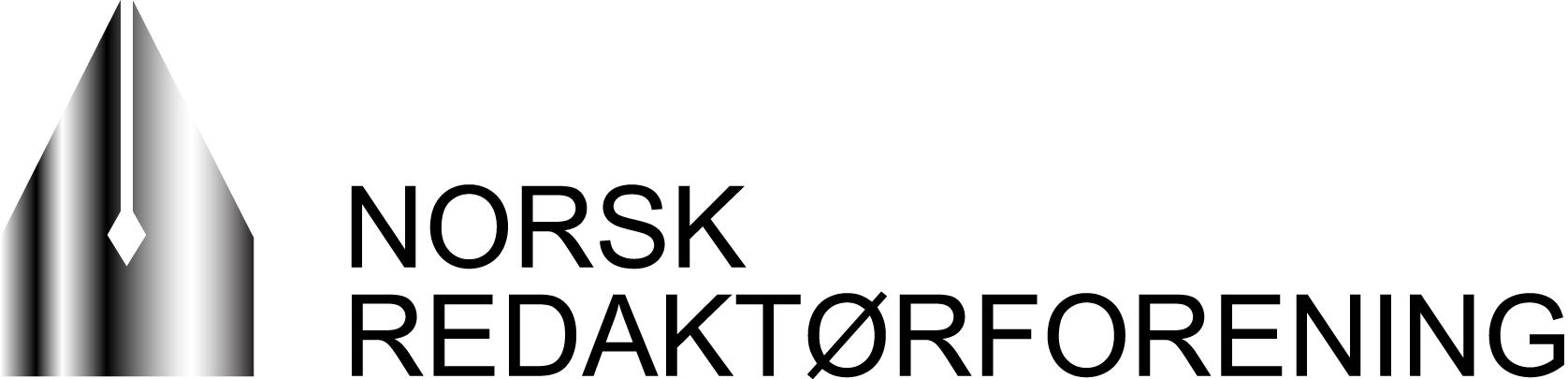 Til Riksmeklerenv. Nils Dalseidepost@riksmekleren.noOslo 8. september 2017Arbeidsforhold for journalister i forbindelse med meklingVi setter stor pris på den velviljen Riksmekleren har vist når det gjelder å lytte til synspunktene fra redaktører og journalister når det gjelder arbeidsforholdene under ulike meklinger. På bakgrunn av vår henvendelse til Riksmekleren 16. februar, Riksmeklerens svar 21. februar samt møte 28. februar, sendte vi ut en forespørsel til de redaksjonene som har tettest kontakt med Riksmekleren. Basert på svarene vi har mottatt har vi laget en oversikt over de mest sentrale innspillene.Hvem dette gjelderFlere av redaksjonene melder tilbake at de i liten grad er til stede på Riksmeklerens kontor og dekker meklingene. De fleste spørsmålene omkring praktisk tilrettelegging handler derfor først og fremst om arbeidsforholdene til journalister fra de største redaksjonene, Oslo-baserte redaksjoner og noen fagredaksjoner som dekker meklingene tettest og som i størst grad savner fasiliteter ved inngangen til Riksmeklerens kontor. Spørsmålene knyttet til varsling fra Riksmekleren og informasjonsmøter knyttet til meklinger vil imidlertid kunne favne et bredere spekter av nyhets- og aktualitetsmedier.Praktiske fasiliteterDe redaksjonene som dekker meklingene tettest uttrykker et sterkt ønske om bedre fasiliteter enn i dag. Det aller viktigste er tilgang på strøm, nett, bord og stoler samt toalettfasiliteter. Andre muligheter for tilpasninger som nevnes er tilgang på fastlinjer og fastlyssetting med særlig tanke på formidling av levende bilder.Fra flere uttrykkes et ønske om at lokalene i Arbeidsretten stilles til disposisjon, slik det har skjedd ved noen anledninger. Ved de store meklingene, for eksempel i staten, oppgis det at arbeidsforholdene er bra. Det er særlig i de mindre meklingene, for eksempel i Spekter-området, at arbeidsforholdene har vært oppfattet som spesielt krevende.Flere av redaksjonene bekrefter inntrykket om at de ønsker et skilt som viser at man er på Riksmeklerens kontor, og at dette er en av årsakene til at man foretrekker å gjøre intervjuer rett utenfor kontoret i forbindelse med meklingene.Kommunikasjon med RiksmeklerenFlere redaksjoner påpeker at de er fornøyd med kommunikasjonen med Riksmekleren og oppfatter meklerne som tilgjengelige for mediene. Et par av redaksjonene foreslår at det bør vurderes å gjennomføre en felles pressekonferanse etter de største meklingene. Varsling fra RiksmeklerenDe fleste redaksjonene mener det vil være en fordel med aktiv varsling (for eksempel pr sms eller e-post) fra Riksmekleren i forbindelse med en løsning eller annen form for utvikling i meglersaken. Et par av redaksjonene er imidlertid skeptiske til en slik ordning og mener de likevel vil komme til å oppsøke Riksmeklerens kontor for å vente der.Et forslag som kom opp underveis i evalueringen er at mekler sender ut informasjon om når han/hun er tilgjengelig og hvorvidt det nærmer seg en løsning. InformasjonsmøteDet har også kommet forslag om at Riksmekleren kan innkalle til et informasjonsmøte i forkant av hovedoppgjørene. Et seminar med informasjon om fremgangsmåten i meklingene og Riksmeklerens rolle foreslås også. Flere journalister med lang erfaring på dette feltet påpeker at andelen journalister med arbeidsliv som spesialfelt er lavere enn tidligere og at kunnskapsbehovet på dette feltet er økende i flere redaksjoner.  Dersom det skulle bli aktuelt med noen form for møter er Norsk Redaktørforening selvfølgelig behjelpelig med å spre informasjon til våre medlemmer. Norsk Journalistlag er også en naturlig samarbeidspartner her. Dersom Riksmekleren ønsker tettere dialog med noen av de mest sentrale redaksjonene er vi selvsagt også behjelpelig med å formidle kontakt.Vi har forståelse for Riksmeklerens rolle og at situasjonen rundt meklinger er krevende med stort arbeidspress og et uforutsigbart utfall. Vi er selvfølgelig også kjent med at det er redaktørene og ikke Riksmekleren som har ansvaret for arbeidsforholdene til journalistene. Men vi håper Riksmekleren likevel har interesse av å legge forholdene best mulig til rette for at mediene skal kunne rapportere fra meklingene og dermed også informere befolkningen om et dette viktige samfunnsområdet.Med vennlig hilsen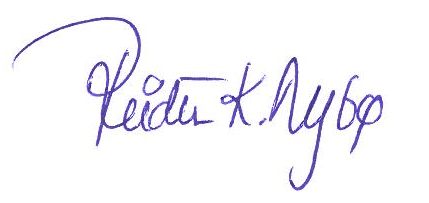 Reidun Kjelling Nybøass. generalsekretærNorsk Redaktørforening